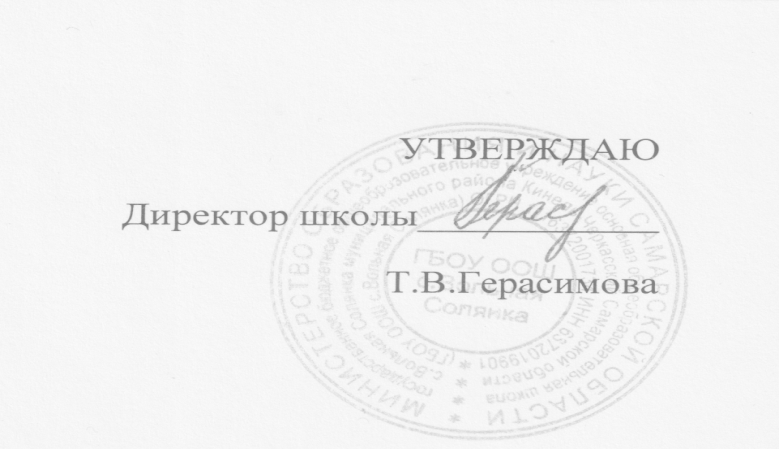                                                                                                                                                                                      Приказ № 3/2-од       от 27.02.2021 годСписок  (перечень ) учебников на 2021-2022 учебный годСоставлен в соответствии с приказом Минпросвещения  России  №345  от  28.12.2018г «Об утверждении федерального перечня учебников, рекомендуемых к использованию при реализации имеющих государственную аккредитацию образовательных программ начального общего, основного общего,среднего общего образования», приказом Минпросвещения России №253 от 31.03.2014г,  приказом Минпросвещения России от 20.05.2020г.  № 254 (в редакции приказа Минпросвещения России от 23.12.2020 №766).Составлен в соответствии с приказом Минпросвещения  России  №345  от  28.12.2018г «Об утверждении федерального перечня учебников, рекомендуемых к использованию при реализации имеющих государственную аккредитацию образовательных программ начального общего, основного общего,среднего общего образования», приказом Минпросвещения России №253 от 31.03.2014г,  приказом Минпросвещения России от 20.05.2020г.  № 254 (в редакции приказа Минпросвещения России от 23.12.2020 №766).Составлен в соответствии с приказом Минпросвещения  России  №345  от  28.12.2018г «Об утверждении федерального перечня учебников, рекомендуемых к использованию при реализации имеющих государственную аккредитацию образовательных программ начального общего, основного общего,среднего общего образования», приказом Минпросвещения России №253 от 31.03.2014г,  приказом Минпросвещения России от 20.05.2020г.  № 254 (в редакции приказа Минпросвещения России от 23.12.2020 №766).Составлен в соответствии с приказом Минпросвещения  России  №345  от  28.12.2018г «Об утверждении федерального перечня учебников, рекомендуемых к использованию при реализации имеющих государственную аккредитацию образовательных программ начального общего, основного общего,среднего общего образования», приказом Минпросвещения России №253 от 31.03.2014г,  приказом Минпросвещения России от 20.05.2020г.  № 254 (в редакции приказа Минпросвещения России от 23.12.2020 №766).Составлен в соответствии с приказом Минпросвещения  России  №345  от  28.12.2018г «Об утверждении федерального перечня учебников, рекомендуемых к использованию при реализации имеющих государственную аккредитацию образовательных программ начального общего, основного общего,среднего общего образования», приказом Минпросвещения России №253 от 31.03.2014г,  приказом Минпросвещения России от 20.05.2020г.  № 254 (в редакции приказа Минпросвещения России от 23.12.2020 №766).Составлен в соответствии с приказом Минпросвещения  России  №345  от  28.12.2018г «Об утверждении федерального перечня учебников, рекомендуемых к использованию при реализации имеющих государственную аккредитацию образовательных программ начального общего, основного общего,среднего общего образования», приказом Минпросвещения России №253 от 31.03.2014г,  приказом Минпросвещения России от 20.05.2020г.  № 254 (в редакции приказа Минпросвещения России от 23.12.2020 №766).Начальное общее образованиеНачальное общее образованиеНачальное общее образованиеНачальное общее образованиеНачальное общее образованиеНачальное общее образованиеКлассПредметыНаименование учебникаАвторИздательствоГод издания1Русский  языкАзбукаРусский язык .Авторы:  Канакина В.П., Горецкий В.Г.В.Г.Горецкий, Кирюшкин В.А., Виноградская Л.А.Канакина В.П., Горецкий В.Г.Москва                                « Просвещение»Москва               Просвещение»2018 20182Русский  языкРусский языкКанакина В.П., Горецкий В.Г.Москва                                   «Просвещение»20193Русский  языкРусский язык .Канакина В.П., Горецкий В.Г.Москва               «Просвещение»20184Русский языкРусский язык .Авторы:  Канакина В.П., Горецкий В.Г.Канакина В.П., Горецкий В.Г.Москва              «Просвещение»20211Литературное чтениеЛитературное  чтениеЛ.Ф.Климанова, В.Г.Горецкий, М.В.ГоловановаМосква                              « Просвещение»20182Литературное чтениеЛитературное  чтениеЛ.Ф.Климанова, В.Г.Горецкий, М.В.ГоловановаМосква                             «Просвещение»20193Литературное чтениеЛитературное  чтениеЛ.Ф.Климанова, В.Г.Горецкий, М.В.ГоловановаМосква                             «Просвещение»20184Литературное чтениеЛитературное  чтениеЛ.Ф.Климанова, В.Г.Горецкий, М.В.ГоловановаМосква                             «Просвещение»20211МатематикаМатематика  в двух частяхМ.И.Моро, М.А.Бантова, Г.В.Бельтюкова, С.И.Волкова, С.В.СтепановаМосква                             «Просвещение»20182МатематикаМатематика  в двух частяхМ.И.Моро, М.А.Бантова, Г.В.Бельтюкова, С.И.Волкова, С.В.СтепановаМосква                             «Просвещение»20193МатематикаМатематика  в двух частяхМ.И.Моро, М.А.Бантова, Г.В.Бельтюкова, С.И.Волкова, С.В.СтепановаМосква                             «Просвещение»20184МатематикаМатематика  в двух частяхМ.И.Моро, М.А.Бантова, Г.В.Бельтюкова, С.И.Волкова, С.В.СтепановаМосква«Просвещение»20211Окружающий  мирОкружающий  мир  в двух частяхА.А. ПлешаковМосква «Просвещение»20182Окружающий  мирОкружающий  мир  в двух частяхА.А. ПлешаковМосква        «Просвещение»20193Окружающий  мирОкружающий  мир  в двух частяхА.А. ПлешаковМосква «Просвещение»20184Окружающий  мирОкружающий  мир  в двух частяхА.А. ПлешаковМосква «Просвещение»20211234ТехнологияТехнология.: Роговцова Н.И.,                Анащенкова С.В.Москва «Просвещение»20191234Изобразительное  искусствоИзобразительноеискусствоНеменская Л.А.Москва «Просвещение»20191234Изобразительное  искусствоИзобразительноеискусство1234ФизическаякультураФизическая  культураВ.И.Лях ,А.А.ЗданевичМосква «Просвещение»20191234МузыкаМузыкаЕ.Д.Критская, Г.П.Сергеева, Т.С.ШмагинаМосква «Просвещение»2019234Иностранный язык(английский язык)Английский  языкБыкова Н.И.  Дули Д.Москва «Просвещение»20202021202020214Основы  религиозных  культур  и  светской  этикиОсновы  православной  культурыА.В.КураевМосква «Просвещение»2018Основное общее образованиеОсновное общее образованиеОсновное общее образованиеОсновное общее образованиеОсновное общее образованиеОсновное общее образованиеОсновное общее образованиеОсновное общее образованиеКлассКлассКлассПредметНазвание учебникаАвторИздательствоГод издания555Русский  языкРусский  языкГ.А.Ладыженская,  М,Т.Баранов  и  др.Москва «Просвещение»2019666Русский  языкРусский языкМ.Т.БарановМосква «Просвещение»2018777Русский  языкРусский языкМ.Т.БарановТ.А.ЛадыженскаяЛ.А.ТростенцоваМосква АО«Просвещение»2018888Русский  языкРусский языкЛ.А.ТростенцоваТ.АЛадыженскаяМосква «Просвещение»2018999Русский  языкРусский языкЛ.А.ТростенцоваТ.АЛадыженскаяМосква «Просвещение»2018555ЛитератураЛитератураКоровина В. Я., Журавлев В. П., Коровин В. И.Москва «Просвещение»20202020666ЛитератураЛитератураПолухина В. П., Коровина В. Я., Журавлев В. П. и др.Москва «Просвещение»2020777ЛитератураЛитератураКоровина В. Я.Москва «Просвещение»2020888ЛитератураЛитератураКоровина В. Я., Журавлев В. П., Коровин В. И.Москва «Просвещение»2020999ЛитератураЛитератураКоровина В. Я., Журавлев В. П., Коровин В. И., Збарский И. С.Москва «Просвещение»202056    78956    78956    789Иностранный  язык(английский язык)Английский  языкЮ.Е.ВаулинаМосква «Просвещение»20202021202020212020555МатематикаМатематикаМерзляк А.Г., Полонский В.Б., Якир М.С./ Под ред. Полонского В.Е.ООО " Издательский центр ВЕНТАНА-ГРАФ"2020666МатематикаМатематикаМерзляк А.Г., Полонский В.Б., Якир М.С./ Под ред. Полонского В.Е.ООО " Издательский центр ВЕНТАНА-ГРАФ"2021777АлгебраАлгебраМакарычев Ю.Н.Миндюк Н.Г.АО «Издательство «Просвещение»2021888АлгебраАлгебраЮ.Н.Макарычев, Н.Г.МиндюкК.И.Нешков/под  редакциейС.А.ТеляковскогоАО «Издательство «Просвещение»2020999АлгебраАлгебраЮ.Н.Макарычев, Н.Г.МиндюкАО «Издательство «Просвещение»2020777ГеометрияГеометрия  7-9 кл.Атанасян Л.С., Бутузов В.Ф., Кадомцев С.Б. и др.АО «Издательство «Просвещение»2021888ГеометрияГеометрия  7-9 кл.Атанасян Л.С., Бутузов В.Ф., Кадомцев С.Б. и др.АО «Издательство «Просвещение»2020999ГеометрияГеометрия  7-9 кл.Атанасян Л.С., Бутузов В.Ф., Кадомцев С.Б. и др.АО «Издательство «Просвещение»2020555ИсторияВсеобщая историяИстория древнего мираА.А Вигасин, Г.И. ГодерМосква «Просвещение»2019666ИсторияИстория РоссииАрсентьев Н.М.  (под  ред.Торкунова  А.В.)Москва «Просвещение»2018777ИсторияИстория РоссииАрсентьев Н.М.  (под  ред.Торкунова  А.В.)Москва «Просвещение»2018888ИсторияИстория  РоссииАрсентьев Н.М.  (под  ред.Торкунова  А.В.)Москва «Просвещение»2021888ИсторияВсеобщая история. А.Я..Юдовская,Баранов П.А.,Ванюшкина Л.М.Москва «Просвещение»2021999ИсторияИстория  РоссииА.А.ДаниловМосква «Просвещение»2018999ИсторияВсеобщая   историяН.В.ЗагладинМосква «Просвещение»2018666ОбществознаниеОбществознаниеБоголюбов Л.Н., Городецкая Н.И.,Москва «Просвещение»2018777ОбществознаниеОбществознаниеЛ.Н. Боголюбов, Л.Ф.ИвановаМосква «Просвещение»2018888ОбществознаниеОбществознаниеЛ.Н. Боголюбов, Л.Ф.ИвановаМосква «Просвещение»2021999ОбществознаниеОбществознаниеЛ.Н.Боголюбов, Л.Ф.ИвановаМосква «Просвещение»2018555БиологияБиологияИ.Н.Пономарёва, И.В.Николаев, О.А.КорниловаИздательский центр                 «Вентана-Граф2018666БиологияБиологияИ.Н.Пономарева,О.А.Корнилова, В.С.КучменкоИздательский центр                 «Вентана-Граф»2018777БиологияБиология.В.М.Константинов, В.Г.Бабенко, В.С.КучменкоИздательский центр               «Вентана-Граф»2018888БиологияБиологияА.Г.Драгомилов  , Р.Д. МашИздательский центр               «Вентана-Граф»2018999БиологияБиологияИ.Н. Пономарева, О.А. Корнилова, Н. М. ЧерноваИздательский центр. «Вентана-Граф»2018888ХимияХимияГ.Е.Рудзитис, Ф.Г.Фельдман.Москва «Просвещение»2021999ХимияХимияГ.Е.Рудзитис, Ф.Г.ФельдманМосква «Просвещение»2019555ГеографияГеографияА.И.Алексеев«Полярная  звезда»Москва «Просвещение»2019666ГеографияГеографияА.И.Алексеев«Полярная  звезда»Москва «Просвещение»2019777ГеографияГеографияА.И.Алексеев«Полярная  звездаМосква «Просвещение»2019888ГеографияГеографияА.И.Алексеев«Полярная  звездаМосква «Просвещение»202199ГеографияГеографияГеографияА.И.Алексеев«Полярная  звездаМосква «Просвещение»202177ФизикаФизикаФизикаА.В.ПерышкинМ.Дрофа .201888ФизикаФизикаФизикаА.В.ПерышкинМ.Дрофа201899ФизикаФизикаФизикаА.В.ПерышкинМ.Дрофа20185678956789Физическая культураФизическая культураФизическая  культураВ.И.Лях ,А.А.ЗданевичМосква «Просвещение»2019567567Изобразительное искусствоИзобразительное искусствоИзобразительное искусствоТ.Я.Шпикалова,              Л.В.Ершова,В.И.КоляковаМосква«Просвещение»201989Основы безопасности жизнедеятельностиОсновы безопасности жизнедеятельностиОсновы безопасности жизнедеятельностиОсновы безопасности  жизнедеятельностиА.Т.Смирнов,   Б.О.ХренниковМосква «Просвещение»202156789ТехнологияТехнологияТехнологияТехнологияКазакевич В.М., Пичугина Г.В., Семенова Г.Ю. и др./Под ред. Казакевича В.М.Москва «Просвещение»20195678МузыкаМузыкаМузыкаМузыкаГ.П. Сергеева.                   Е.Д. КритскаяМосква «Просвещение»201820182018201889Информатика и ИКТИнформатика и ИКТИнформатика и ИКТИнформатика  Н.Д. УгриновичБином.Лаборатория знаний20185Основы  духовно-нравственной  культуры  народов  РоссииОсновы  духовно-нравственной  культуры  народов  РоссииОсновы  духовно-нравственной  культуры  народов  РоссииОсновы  религиозных  культур  народов  РоссииА.Н.СахаровК.А.КочегаровР.М.МухаметшинМосква  «Русское слово»           2019